АВТОНОМНАЯ НЕКОММЕРЧЕСКАЯ ОРГАНИЗАЦИЯ ДОПОЛНИТЕЛЬНОГО ПРОФЕССИОНАЛЬНОГО ОБРАЗОВАНИЯ«ЦЕНТРАЛЬНЫЙ МНОГОПРОФИЛЬНЫЙ ИНСТИТУТ»                                                                                                                                           УТВЕРЖДАЮ                                                                                                                         Ректор АНО ДПО «ЦМИ»  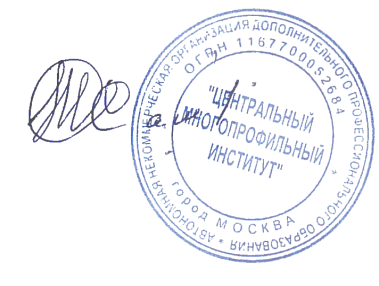 А.Х. Тамбиев«23» января 2019г.Дополнительная программа повышения квалификации «Доступная среда по работе с  детьми с ограниченными возможностями здоровья»                                                                              наименование программыМосква 2019Пояснительная запискаДополнительная образовательная программа повышения квалификации «Доступная среда по работе с  детьми с ограниченными возможностями здоровья» (далее – Программа) составлена на основе следующих нормативных правовых документов:- Федеральный закон от 29.12.2012 г. №273-ФЗ «Об образовании в Российской Федерации» с изменениями 2017 г.;- Приказ Министерства образования и науки Российской Федерации от 29 декабря 2014 г. №1644 «О внесении изменений в приказ Министерства образования и науки Российской Федерации от 17 декабря 2010 г. N 1897 «Об утверждении федерального государственного образовательного стандарта основного общего образования»;- Приказ Министерства образования и науки Российской Федерации от 1 июля 2013 г. №499 «Об утверждении порядка организации и осуществления образовательной деятельности подополнительным профессиональным программам»;- Трудовой кодекс Российской Федерации от 16 февраля 2018 г. №197-ФЗ;- Приказ Минтруда России от 18 октября 2013 г. №544н «Об утверждении профессионального стандарта «Педагог (педагогическая деятельность в сфере дошкольного, начального общего, основного общего, среднего общего образования) (воспитатель, учитель)»;- Государственные стандарты высшего профессионального образования (среднего профессионального образования);- Приказ Минсоцразвития РФ от 11 января 2011 г. №1н «Об утверждении единого квалификационного справочника должностей руководителей, специалистов и служащих,раздел «Квалификационная характеристика должностей руководителей и специалистов высшего профессионального и дополнительного профессионального образования»;- Методические рекомендации-разъяснения по разработке дополнительных профессиональных программ на основе профессиональных стандартов Министерства образования и науки РФ от 22 апреля 2015 г.Цель реализации программы.Цель программы повышения квалификации педагогов на  тему:  «Доступная среда по работе с  детьми с ограниченными возможностями здоровья» заключается в совершенствовании и повышении профессионального уровня в рамках имеющейся квалификации, получение систематизированных теоретических знаний, умений, необходимых в профессиональной деятельности.Планируемые результаты обучения.В результате освоения программы повышения квалификации слушатель должен приобрести следующие знания, умения и навыки необходимые для качественного выполнения профессиональной деятельности.Слушатель должен знать:- об особых образовательных потребностях обучающихся с ограниченными возможностями здоровья: общих и специфических для каждой из нозологических групп-  о современных тенденциях развития Российского образования, актуальных нормативно-правовых актах сферы образования- о современных технологиях проектирования индивидуальных образовательныхСлушатель должен уметь:- выбирать правильное программно-методическое обеспечение при проектировании индивидуальных образовательных маршрутов обучающихся с ОВЗ- проектировать урок в условиях инклюзивного образования и с учетом индивидуальных образовательных маршрутов обучающихся с ОВЗ.В результате освоения программы у слушателя совершенствуются следующиекомпетенции:ОПК-2. Способность осуществлять обучение, воспитание и развитие с учетом социальных,возрастных, психофизических индивидуальных особенностей, в том числе особых образовательных потребностей обучающихсяОПК-4. Готовность к профессиональной деятельности в соответствии с нормативно-правовыми актами сферы образования. ПК-9. Способность проектировать индивидуальные образовательные маршруты обучающихся.4. Содержание программы. 4.1. Учебный планпрограммы повышения квалификации «Доступная среда по работе с  детьми с ограниченными возможностями здоровья»Цель: комплексное совершенствование профессиональных компетенций педагогов массовых общеобразовательных школ, педагогов-дефектологов, педагогов-психологов и социальных педагогов в области инклюзивного образования детей с ограниченными возможностями здоровья Категория слушателей: для педагогов массовых общеобразовательных учреждений, реализующих инклюзивное образование,  и для коррекционных педагогов, педагогов-психологов и социальных педагогов, работающих с различными категориями детей с ограниченными возможностями здоровья.Срок обучения: 16 часовФорма обучения:  заочная, с применением электронного обучения дистанционных  образовательных технологий.4.2. Календарный учебный графикпрограммы повышения квалификации«Доступная среда по работе с  детьми с ограниченными возможностями здоровья»5. Требования к квалификации педагогических кадров, представителей предприятий и организаций, обеспечивающих реализацию образовательного процессаРеализация настоящей дополнительной профессиональной программы профессиональной переподготовки обеспечивается высококвалифицированными педагогическими и научно-педагогическими кадрами, имеющими достаточный опыт работы в области профессиональной деятельности, соответствующей направленности образовательной программы, состоящими в штате АНО ДПО «Центральный многопрофильный институт».6. Материально–технические условия реализации программы (ДПО и ЭО).Обучение проводится с применением системы дистанционного обучения,  которая предоставляет неограниченный доступ к электронной информационно – образовательной среде, электронной библиотеке образовательного учреждения из любой точки, в которой имеется доступ к информационно-телекоммуникационной сети «Интернет». Электронная информационно–образовательная среда обеспечивает:-доступ к учебным программам, модулям, издания электронных библиотечных систем и электронным образовательным ресурсам;- фиксацию хода образовательного процесса, результатов промежуточной аттестации и результатов освоения дополнительной профессиональной программы;-проведение всех видов занятий, процедур оценки результатов  обучения,  дистанционных образовательных технологий;- формирование электронного портфолио обучающегося, в том числе сохранение работ обучающегося, рецензий и оценок на эти работы со стороны любых участников образовательного процесса;- взаимодействие между участниками образовательного процесса, посредством сети «Интернет».- идентификация личности при подтверждении результатов обучения осуществляется с помощью программы дистанционного образования института, которая предусматривает регистрацию обучающегося, а так же персонифицированный учет данных об итоговой аттестации;7. Учебно – методическое обеспечение  программы1. Александровская, Э.М., Кокуркина, Н.И., Куренкова, Н.В. Психологическое сопровождение школьников / Э.М. Александровская, Н.И. Кокуркина, Н.В. Куренкова. - М.: Академия, 2012. - 208 c.2 .Бардиер, Г., Ромазан, И., Чередникова, Т. Я хочу! Психологическое сопровождение естественного развития маленьких детей / Г. Бардиер, И. Ромазан, Т. Чередникова. - СПб.: ДОРВАЛЬ, 2013. - 96 с.3 .Битянова, М.Р., Азарова, Т.В., Афанасьева, Е.И. Работа психолога в начальной школе / М.Р. Битянова, Т.В. Азарова, Е.И. Афанасьева. - М.: НОРМА-ИНФРА, 2014. - 352 с.4 .Борисова, Н.В., Прушинский, С.А. Инклюзивное образование: право, принципы, практика / Н.В. Борисова, С.А. Прушинский. - Владимир: Транзит-ИКС, 2009. - 412 с.5 .Варенова, Т.В. Коррекция развития детей с особыми образовательными потребностями: учебно-метод. пособие / Т В. Варенова. - М.: Форум, 2015. - 272 с.6 .Выготский, Л.С. Основы дефектологии / Л.С. Выготский / Под ред.В.И. Лубовского. - М.: Айрис-пресс, 2003. - 589 с.                          8. Оценка  качества освоения программы.      Оценка качества освоения  программы осуществляется аттестационной комиссией в виде онлайн тестирования на основе пятибалльной системы оценок по основным разделам программы.       Слушатель считается аттестованным, если имеет положительные оценки (3,4 или 5) по всем разделам программы, выносимым на экзамен.9. Итоговая аттестацияПо итогам освоения образовательной программы проводится итоговая аттестация в форме итогового тестирования.Оценочные материалы Критерии оцениванияОценка «отлично» выставляется слушателю в случае 90-100% правильных ответов теста.Оценка «хорошо» выставляется слушателю в случае, 80-89% правильных ответов теста.Оценка «удовлетворительно» выставляется слушателю в случае 65-79% правильных ответов теста.Примерные тестовые вопросы для итогового тестирования1. В соответствии с Федеральным законом от 29 декабря 2012 года N 273-ФЗ «Об образовании в Российской Федерации» обучающиеся с ограниченными возможностями здоровья – это: А) дети, имеющие значительные ограничения жизнедеятельности вследствие заболевания или травм, приводящие к социальной дезадаптации, нарушению способностей к самообслуживанию, передвижению, ориентации, контроля за своим поведением, обучению, общению; Б) физические лица, имеющие недостатки в физическом и (или) психологическом развитии, препятствующие получению образования без создания специальных условий;В) физические лица, имеющие недостатки в физическом и (или) психологическом развитии, подтвержденные психолого-медико-педагогической комиссией и препятствующие получению образования без создания специальных условий;Г) физическое лицо, нуждающееся в создании специальных образовательных условий при освоении образовательной программы.2. В соответствии со ст. 2 Федерального закона от 29 декабря 2012 года   N 273-ФЗ «Об образовании в Российской Федерации» образовательная программа, адаптированная для обучения лиц с ограниченными возможностями здоровья с учетом особенностей их психофизического развития, индивидуальных возможностей и при необходимости обеспечивающая коррекцию нарушений развития и социальную адаптацию указанных лиц - это:А) адаптированная основная образовательная программа; Б) адаптированная образовательная программа;В) адаптированная основная общеобразовательная программа; Г) адаптированная программа коррекционно-развивающей работы.3. В соответствии со ст. 55 Федерального закона от 29 декабря 2012 года N 273-ФЗ «Об образовании в Российской Федерации» дети с ОВЗ принимаются на обучение по адаптированной основной общеобразовательной программе:А) только на основании рекомендаций психолого-медико-педагогической комиссии;Б) только по желанию родителей (законных представителей);В) только по желанию родителей (законных представителей) и с учетом мнения ребенка;Г) только с согласия родителей (законных представителей) и на основании рекомендаций психолого-медико-педагогической комиссии. 4. В соответствии со ст. 79 Федерального закона от 29 декабря 2012 года N 273-ФЗ «Об образовании в Российской Федерации» содержание образования и условия организации обучения и воспитания обучающихся с ОВЗ, имеющих инвалидность, определяются:А) адаптированной образовательной программой и индивидуальной программой реабилитации инвалида;Б) специальной индивидуальной программой развития (СИПР);В) индивидуальной программой реабилитации инвалида;Г) индивидуальной адаптированной образовательной программой и индивидуальным учебным планом.5. В соответствии со ст. 79 Федерального закона от 29 декабря 2012 года N 273-ФЗ «Об образовании в Российской Федерации» образование обучающихся с ОВЗ:А) должно быть организовано в отдельных организациях, осуществляющих образовательную деятельность по адаптированным основным общеобразовательным программам;Б) может быть организовано как в отдельных классах, группах, так и в отдельных организациях, осуществляющих образовательную деятельность;В) может быть организовано как совместно с другими обучающимися, так и в отдельных классах, группах или в отдельных организациях, осуществляющих образовательную деятельность;Г) должно быть организовано совместно с другими обучающимися или в отдельных организациях, осуществляющих образовательную деятельность, в соответствии с заключением ПМПК.6. В соответствии со ст. 79 Федерального закона от 29 декабря 2012 года N 273-ФЗ «Об образовании в Российской Федерации» под специальными условиями для получения образования обучающимися с ОВЗ понимается:А) использование специальных образовательных программ, методов обучения и воспитания, специальных учебников, учебных пособий и дидактических материалов;Б) использование технических средств обучения коллективного и индивидуального пользования;В) предоставление услуг ассистента (помощника);Г) проведение групповых и индивидуальных учебных занятий; Д) использование дополнительных предпрофессиональных программ;Е) обеспечение доступа в здания организаций.7. В соответствии со ст. 60 Федерального закона от 29 декабря 2012 года N 273-ФЗ «Об образовании в Российской Федерации» свидетельство об обучении выдается:А) лицам с ОВЗ, обучавшимся по адаптированным основным общеобразовательным программам, не прошедшим итоговой аттестации или получившим на итоговой аттестации неудовлетворительные результаты;Б) лицам с ОВЗ, обучавшимся по адаптированным основным общеобразовательным программам, освоившим часть программы и (или) отчисленным из организации, осуществляющей образовательную деятельность;В) лицам с ОВЗ (с различными формами умственной отсталости), не имеющим основного общего и среднего общего образования и обучавшимся по адаптированным основным общеобразовательным программам;Г) лицам с ОВЗ (с различными формами умственной отсталости), обучавшимся по адаптированным основным общеобразовательным программам, освоившим часть программы и (или) отчисленным из организации, осуществляющей образовательную деятельность.8. В соответствии со ст. 43 Федерального закона от 29 декабря 2012 года N 273-ФЗ «Об образовании в Российской Федерации» меры дисциплинарного взыскания не применяются:А) к обучающимся по образовательным программам основного общего образования;Б) к обучающимся по образовательным программам дошкольного, начального общего образования; В) ко всем обучающимся с ОВЗ;Г) к обучающимся с ОВЗ (только с различными формами умственной отсталости); Д) к обучающимся с ОВЗ (только с задержкой психического развития и различными формами умственной отсталости). 9. Основным документом, регламентирующим закрепление инклюзивных тенденций в нашей стране, является:А) Конвенция о правах инвалидов;Б) Федеральный закон от 10.07.1992 N 3266-1 «Об образовании»; В) Федеральный закон от 29 декабря 2012 года N 273-ФЗ «Об образовании в Российской Федерации»;Г) Конституция РФ;Д) Семейный кодекс РФ10. Под инклюзивным обучением понимают:А) обеспечение равного доступа к образованию для всех обучающихся с учетом разнообразия особых образовательных потребностей и индивидуальных возможностей;Б) обучение школьников с ОВЗ в общеобразовательных организациях;В) обучение ребенка с особыми образовательными потребностями в специальной школе;Г) обучение детей с ОВЗ по адаптированным образовательным программам.11. Основным критерием эффективного психолого-педагогического сопровождения ребенка с ОВЗ является:А) освоение образовательной программы в соответствии с требованиями Федерального государственного образовательного стандарта;Б) освоение адаптированной основной общеобразовательной программы и социально-психологическая адаптация ребенка;В) полное удовлетворение запросов родителей;Г) овладение ребенком с ОВЗ предпрофессиональным уровнем знаний.12. Рекомендации по созданию специальных образовательных условий для ребенка с ОВЗ, на основе которых строится его обучение разрабатывает:А) психолого-педагогический консилиум;Б) бюро медико-социальной экспертизы;В) психолого-медико-педагогическая комиссия;Г) образовательная организация, в которой обучается ребенок.13. Рекомендации психолого-медико-педагогической комиссии обязательны для:А) родителей (законных представителей) детей с ОВЗ;Б) медицинских работников осуществляющих сопровождение детей с нарушениями в развитии;В) органов исполнительной власти субъектов Российской Федерации, осуществляющих государственное управление в сфере образования, и органов местного самоуправления, осуществляющих управление в сфере образования;Г) образовательных организаций;Д) всех групп, перечисленных выше.14. Какой документ является основополагающим для определения содержания и форм реализации адаптированной образовательной программы для ребенка с ОВЗ, поступающего в ту или иную образовательную организацию?А) заключение психолого-медико-педагогической комиссии;Б) приказ управления образования;В) индивидуальная программа реабилитации;Г) заявление родителей (законных представителей).15. Детей, для обучения которых необходимо создавать особые условия, в Российском законодательстве называют:А) детьми с ограниченными возможностями здоровья;Б) детьми с отклонениями в развитии; В) детьми с особыми образовательными потребностями;Г) детьми с инвалидностью.16. В соответствии с СанПиН 2.4.2.3286-15 учебные занятия для обучающихся с ОВЗ:А) организуются по 6-ти дневной учебной неделе;Б) начинаются не ранее 8 часов;В) организуются по 5-ти дневной учебной неделе;Г) организуются в две смены;Д) проводятся только в первую смену;Е) не превышают 40 минут во всех классах;Ж) не превышают 40 минут, за исключением первого класса.17. В соответствии с СанПиН 2.4.2.3286-15 реабилитационно-коррекционные мероприятия могут реализовываться:А) только во время внеурочной деятельности;Б) только во время урочной деятельности;В) как во время внеурочной деятельности, так и во время урочной деятельности;Г) только во время внеурочной деятельности, организованной после урочной не менее чем через 30 минут.18. Федеральный государственный образовательный стандарт начального общего образования обучающихся с ОВЗ и Федеральный государственный образовательный стандарт образования обучающихся с умственной отсталостью (интеллектуальными нарушениями):А) применяются ко всем обучающимся с ОВЗ уровня начального общего образования;Б) применяются ко всем обучающимся с ОВЗ;В) применяются ко всем обучающимся с ОВЗ вновь прибывшим в образовательную организацию;Г) применяются к правоотношениям, возникшим с 1 сентября 2016 года.19. Федеральный государственный образовательный стандарт начального общего образования обучающихся с ОВЗ представляет собой:А) совокупность обязательных требований при реализации адаптированных образовательных программ начального общего образования в организациях, осуществляющих образовательную деятельность;Б) совокупность обязательных требований при реализации адаптированных основных общеобразовательных программ начального общего образования в организациях, осуществляющих образовательную деятельность;В) совокупность обязательных требований при реализации адаптированных основных и дополнительных образовательных программ в организациях, осуществляющих образовательную деятельность;Г) совокупность обязательных требований при реализации основных общеобразовательных программ начального общего образования в организациях, осуществляющих образовательную деятельность.20. Какие целевые установки не отражены во ФГОС О УО(ИН)?А) личностные результаты; Б) социальная адаптация; В) метапредметные результаты;Г) коррекция нарушений развития;Д) предметные результаты.21. Укажите максимальное количество вариантов образовательных программ на основе ФГОС НОО ОВЗ:А) два;Б) четыре;В) три;Г) пять.22. Что является основой для определения варианта адаптированной образовательной программы для обучающегося с ОВЗ?А) рекомендации ПМПК, сформулированные по результатам комплексного обследования ребенка;Б) письменное заявление родителей (законных представителей) ребенка;В) выбор самого ребенка;Г) рекомендации ПМПК, сформулированные по результатам собеседования с родителями (законными представителями) ребенка.23. Вариант 1 ФГОС НОО ОВЗ предусматривает образование обучающихся с ОВЗ:А) в среде здоровых сверстников, в те же сроки обучения;Б) сопоставимое по конечным достижениям с образованием сверстников, не имеющих ограничений по возможностям здоровья;В) в пролонгированные сроки; Г) полностью соответствует образованию сверстников, не имеющих ограничений по возможностям здоровья;Д) не соответствующее содержанию и итоговым достижениям образованию сверстников, не имеющих ограничений по возможностям здоровья.24. Вариант 1 ФГОС О УО(ИН) предусматривает образование обучающихся с ОВЗ:А) в среде здоровых сверстников, в те же сроки обучения;Б) сопоставимое по конечным достижениям с образованием сверстников, не имеющих ограничений по возможностям здоровья;В) в пролонгированные сроки; Г) полностью соответствует образованию сверстников, не имеющих ограничений по возможностям здоровья;Д) не соответствующее содержанию и итоговым достижениям образованию сверстников, не имеющих ограничений по возможностям здоровья.25. Какой документ, разрабатываемый специалистами школы, определяет объем и формы организации обучения ребенка с ОВЗ?А) адаптированная основная общеобразовательная программа; Б) индивидуальная образовательная программа;В) индивидуальный учебный план;Г) индивидуальная программа реабилитации или абилитации.26. Третьим вариантом ФГОС НОО ОВЗ в АООП предусмотрено следующее соотношение обязательной части и части, формируемой участниками образовательных отношений:А) 80% и 20%;Б) 70% и 30%;В) 60% и 40%;Г) 50% и 50%.27. Вторым вариантом ФГОС О УО(ИН) в АООП предусмотрено следующее соотношение обязательной части и части, формируемой участниками образовательных отношений:А) 80% и 20%;Б) 70% и 30%;В) 60% и 40%;Г) 50% и 50%.28. В соответствии с ФГОС НОО ОВЗ пояснительная записка АООП должна включать:А) учебный план;Б) программу формирования УУД у обучающихся с ОВЗ;В) программу формирования БУД у обучающихся с ОВЗ;Г) психолого-педагогическую характеристику обучающихся с ОВЗ;Д) программы курсов коррекционно-развивающей области;Е) описание особых образовательных потребностей обучающихся с ОВЗ;Ж) программу коррекционной работы.29. Личностные и предметные планируемые результаты освоения обучающимися АООП рассматриваются в качестве возможных (примерных):А) при реализации любого варианта ФГОС О УО(ИН);Б) при реализации первого варианта ФГОС О УО(ИН);В) при реализации второго варианта ФГОС О УО(ИН);Г) при реализации второго варианта ФГОС НОО ОВЗ. 30. Особенностями детей с нарушениями слуха являются:А) тяжелая ориентация в пространстве, замедленное зрительное восприятие;Б) отклонения в речевом развитии;В) бедный словарный запас;Г) нарушения в организации деятельности и/или поведения, трудности произвольной саморегуляции.№ п/пНаименование темыВсего часовВ том числеВ том числеФорма контроля№ п/пНаименование темыВсего часовЛекцииПрактика/ семинарФорма контроля1.Нормативно-правовые основы инклюзивного образования и социализации детей с ОВЗ22--2Осуществления  индивидуального ориентирования медико-социального и психолого-педагогического сопровождения детей с ОВЗ с учётом их индивидуальных возможностей.22--3.Психолого-педагогические основы взаимодействия педагогов, обучающих детей с ОВЗ в условиях инклюзивного образования422-4.Реализация современных методов коррекционно-развивающего обучения детей с ОВЗ в условиях введения ФГОС22--5.Компетентностный подход как новая результативно-целевая основа профессионального совершенствования педагога в сфере коррекционной педагогики и специальной психологии422-6.Итоговая аттестация22Тестовый контрольИТОГОИТОГО16106№ п/п Наименование разделов и тем     Кол-во часовКалендарныйпериод(дни цикла)12341.Нормативно-правовые основы инклюзивного образования и социализации детей с ОВЗ21 день цикла2Осуществления  индивидуального ориентирования медико-социального и психолого-педагогического сопровождения детей с ОВЗ с учётом их индивидуальных возможностей.21 день цикла3.Психолого-педагогические основы взаимодействия педагогов, обучающих детей с ОВЗ в условиях инклюзивного образования4с 1  по 2 деньцикла4.Реализация современных методов коррекционно-развивающего обучения детей с ОВЗ в условиях введения ФГОС22 день цикла5.Компетентностный подход как новая результативно-целевая основа профессионального совершенствования педагога в сфере коррекционной педагогики и специальной психологии4с 2  по 3 деньцикла4.Итоговая аттестация23 день циклаИТОГОИТОГО16